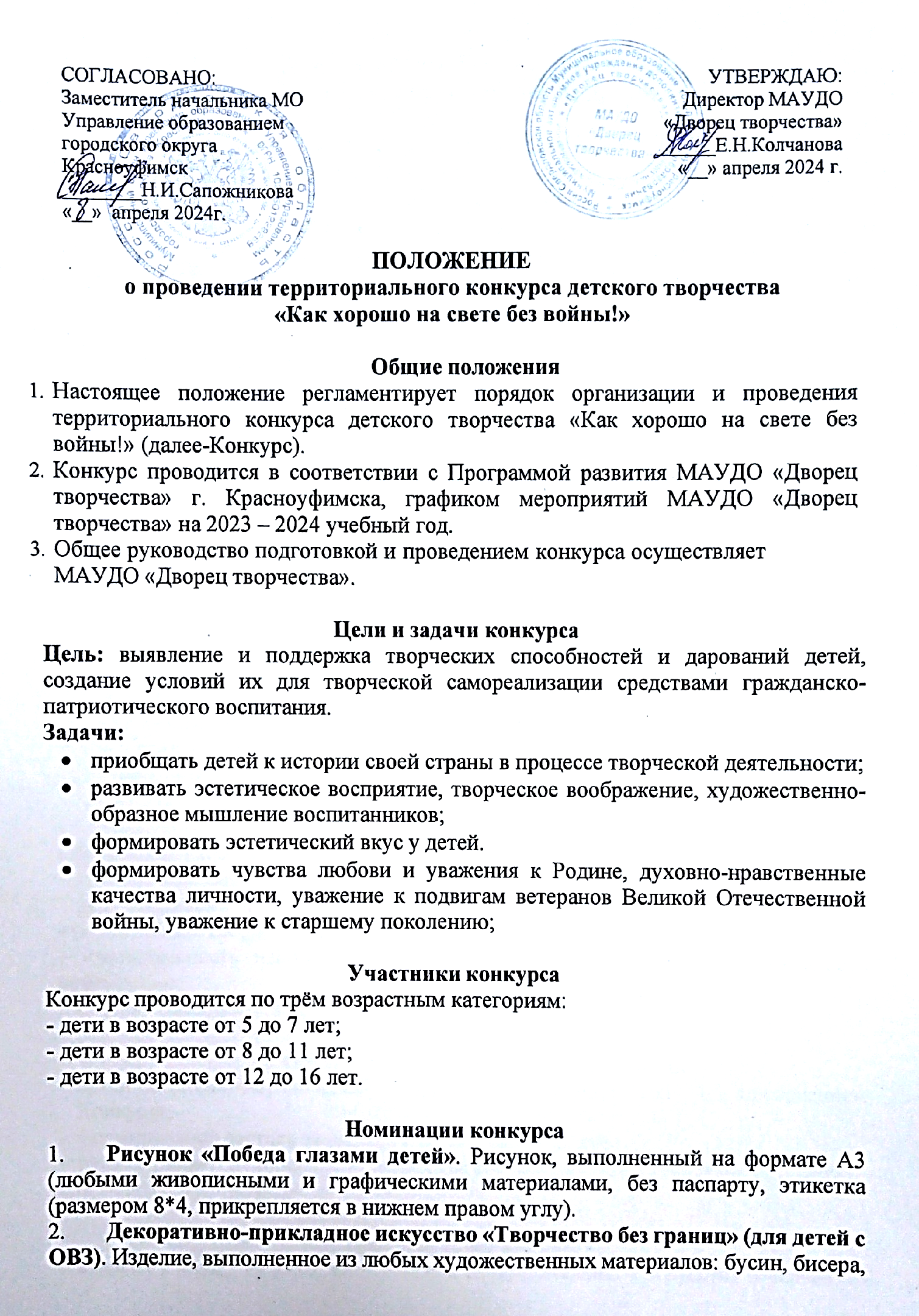 фетра, страз, бумаги, ниток, ткани, пластилина, дерева, меха, лент, пенопласта. Размер работы: от 5 до 15 см в диаметре (этикетка прикрепляется в нижнем правом углу).Коллаж «Герои моей семьи». Коллаж, выполненный на формате А3 (любыми живописными и графическими материалами с применением аппликации, без паспарту, этикетка (размером 8*4, прикрепляется в нижнем правом углу).Открытка «Открытка солдату». Поздравительная открытка для участников СВО, выполненная в различных техниках: рисунок, аппликация, графика, изонить и другое (открытки будут отправлены участникам СВО).Требования к работам:Работы, представленные на конкурс, должны отражать тематику конкурса. Конкурсные работы не могут нарушать права и законные интересы граждан, оскорблять их честь и достоинство, противоречить законодательству Российской Федерации и условиям настоящего Положения.На конкурс не принимаются работы, которые копируют изображения из книг, мультфильмов и других произведений, не соответствуют тематике, условиям конкурса, заявленному возрасту, либо уже получали призовые места и участвовали в конкурсах, проведённых ранее. Не допускается использование чужих графических элементов, фото, отсканированных изображений, коллажей, любых программных обработок с целью имитации рисунка.Обязательно сопровождение конкурсной работы этикеткой:– фамилия, имя участника Конкурса (полностью);– возраст участника Конкурса (полное количество лет);–образовательное учреждение; – номинация Конкурсной работы; 	–фамилия, имя, отчество руководителя (полностью)Критерии оцениванияКонкурсные работы оцениваются по следующим критериям:– соответствие содержания Конкурсной работы теме Конкурса;– художественное мастерство: техника и качество исполнения Конкурсной работы;– соответствие творческого уровня возрасту участника Конкурса;– оригинальность изображения, особый творческий почерк, выразительность композиции;  – степень самостоятельности и творческого личностного подхода.Организаторы Конкурса осуществляют:организационно-методическое руководство подготовкой и проведением Конкурса;формирование состава экспертов и организацию их работы; рассматривают и принимают все работы, соответствующие требованиям и заявке для участия в Конкурсе.Экспертный совет конкурса:Киселёва Ралина Зуфаровна – учитель изобразительного искусства и черчения МКОУ «Крыловская СОШ»;Хватова Анна Владимировна – заведующий ГИМЦ МО Управление образованием ГО Красноуфимск;Корепанова Анастасия – обучающаяся Образцового коллектива Детская художественная школа МАУДО «Дворец творчества».Сроки подготовки и проведения конкурсаДля участия в конкурсе: заявка (Приложение 1), согласие на обработку персональных данных (Приложение 2), работы участников принимаются в очном формате до 21 апреля 2024г. (включительно) по адресу: МАУДО «Дворец творчества» кабинет 27, в рабочие дни с 9:00 до 17:00.25 апреля состоится награждение победителей и участников в рамках благотворительного концерта «День Великой Победы: Живая история и вечная слава», явка обязательна (стоимость билета: 100 р.). При себе иметь вторую обувь или бахилы, праздничный опрятный вид. Место проведения: МАУДО «Дворец творчества»Итоги Конкурса, имена победителей будут опубликованы 26 апреля путем размещения информационного сообщения в официальной группе МАУДО «Дворец творчества» в социальной сети «ВКонтакте» https://vk.com/dvorectvorec.Конкурсные работы необходимо забрать до 15 мая.Награждение участниковПобедители награждаются дипломами в каждой возрастной категории и номинации. Участникам Конкурса будут вручены сертификаты «За участие». Все конкурсные работы будут представлены широкому кругу зрителей в рамках виртуальной выставки «Творчество в Нас» и благотворительного концерта «День Великой Победы: Живая история и вечная слава».Координаторы конкурса:Черемнова Виктория Ивановна: педагог – организатор МАУДО «Дворец творчества» тел.: 89126862069.Зонова Александра Валерьевна: педагог – организатор МАУДО «Дворец творчества» тел.: 89505517303.Приложение № 1Заявка для участия в территориальном конкурсе детского творчества   «Как хорошо на свете без войны!»Приложение № 2Согласие субъекта на обработку персональных данныхЯ,Номер телефон родителя:	(фамилия, имя, отчество, сведения о рождении (число, месяц, год рождения))(далее – Субъект) даю своё согласие Муниципальному автономному учреждению дополнительного образования «Дворец творчества» (г. Красноуфимск, ул. Советская, 17) (далее – Оператор) на обработку персональных	данных	моего 	ребенка	_____________________________________________________(фамилия, имя, отчество, сведения о рождении (число, месяц, год рождения):Субъект даёт согласие на обработку, как с использованием средств автоматизации, так и без использования таких средств, своих персональных данных, т. е. совершение, в том числе следующих действий: сбор, запись, систематизацию, накопление, хранение, уточнение (обновление, изменение), извлечение, использование, обезличивание, блокирование, удаление, уничтожение.Перечень персональных данных Субъекта, передаваемых оператору на обработку:фамилия, имя, отчество;год, месяц, дата рождения;образовательное учреждение и его адрес;номер телефона;фотография;адрес электронной почты.Субъект даёт согласие на передачу персональных данных третьим лицам и получение персональных данных от третьих лиц: МО Управление образованием городского округа Красноуфимск, а также других учреждений и организаций, принимающих участие в проведении конкурсных мероприятий, для достижения вышеуказанных целей.В целях информационного обеспечения Субъект (участник конкурса) согласен на включение в общедоступные источники персональных данных следующих персональных данных:фамилия, имя, отчество;год, месяц, дата рождения;образовательное учреждение и его адрес;номер телефонафотография;адрес электронной почты.Обработка персональных данных (за исключением хранения) прекращается по достижению цели обработки и прекращения обязательств по заключённым договорам и соглашениям.Персональные данные подлежат хранению в течение сроков, установленных законодательством РФ.После завершения обработки персональные данные уничтожаются.Субъект может отозвать настоящее согласие путём направления письменного заявления Оператору. В этом случае Оператор прекращает обработку персональных данных, а персональные данные подлежат уничтожению, если отсутствуют иные правовые основания для обработки, установленные законодательством РФ.«	»	20  г.	/	(подпись) (инициалы, фамилия)1Фамилия и имя участника2Возраст (ребёнка)3Образовательная организация4Номинация5Название конкурсной работы6Ф.И.О. руководителя (полностью), должность, телефон